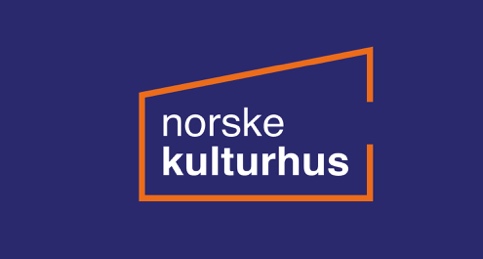 STATUSRAPPORT FOR FRISKUNST NASJONAL 
En oppsummering og status for de ulike prosjektene i perioden 01.2020-05.2022 

Kulturhuset skal være et hus for alle, uansett alder. Gjennom prosjektet Friskunst har vi knyttet det profesjonelle kulturlivet opp mot kunst- og kulturundervisningen i skolen. Skolelever får ta del i kulturhusenes kunstneriske program, samtidig som kulturskolepedagoger utarbeider og gjennomfører et grundig forprosjekt i utvalgte klassetrinn i grunnskolen. Følgende kulturhus har i perioden 2020-d.d. tilhørt Friskunst Nasjonal Friskunst Sunnfjord Friskunst Ørland KultursenterFriskunst Buen Kulturhus og Lindenes KulturskoleFriskunst Harstad KulturhusKulturfabrikken Sortland
Oppsummert økonomisk status for fremdrift og utbetalinger
Friskunst Sunnfjord: 
Sunnfjord har gjennomført totalt 5 av 5 planlagte prosjekter, og har sendt inn økonomisk rapport for forprosjekt og prosjekt 1-3. Sunnfjord har sendt inn økonomisk rapport for forprosjekt og prosjekt 1-3. Når Sunnfjord har ferdigstilt regnskap for prosjekt 4 og 5, rapporteres dette til Norske kulturhus ifm. endelig utbetaling. Totalt utbetalt etter 5 av 5 prosjekter gjennomført: 231 000,-Friskunst Harstad: 
Harstad kulturhus har per dags dato gjennomført 3 av 4 planlagte delprosjekter på Galleri Nord-Norge. Harstad kulturhus planlegger å gjennomføre siste FRISKUNST prosjekt (4) i løpet av året 2022. Totalt utbetalt hittil etter 3 av 4 prosjekter gjennomført: 127 500,- (75% av bevillingen på kr 170 000). Ørland KultursenterØrland Kultursenter har gjennomført 4 av 4 søkte prosjekter og har fått rapport og sluttregnskap godkjent av Norske kulturhus. Regnskapet viser at prosjektet gikk i balanse. Totalt utbetalt etter 4 av 4 prosjekter gjennomført: 311 249,- 
Kulturfabrikken Sortland
På grunn av koronapandemien ble friskunstprosjektene på Sortland satt på vent. Sortland skulle gjennomføre fire delprosjekter i 2020 til 2021 i samarbeid med Nordland Teater, Sortland Jazzfestival, Sortland Museum og Laterna Magica.Et av fire prosjekter ble gjennomført juni 2021 under tittelen «Vår kamp» som var i samarbeid med Sortland Museum. Planen til Sortland er å gjennomføre resterende prosjekter innen utgangen av 2023. Totalt utbetalt etter 1 av 4 prosjekter gjennomført: 60 000,-  
Buen Kulturhus og Lindesnes Kulturskole
Buen kulturhus har i perioden november 2019 til mars 2022 gjennomført fire prosjekter av fem planlagte. Kulturhuset holdt sitt første arrangement i desember 2020 og måtte utsette de resterende prosjektene grunnet pandemien. Buen har søkt om maksimal støtte kr. 77.000, - til hvert prosjekt – til sammen kr. 308.000, - Totalt utbetalt etter 4 av 5 prosjekter gjennomført: 0,- 
Under følger en utvidet statusrapport fra hvert av kulturhusene
Friskunst Sunnfjord
Vi skrev i forrige statusrapport at Sunnfjords siste prosjekt skulle avholdes våren 2021. Dette prosjektet fikk navnet «Moddi- Unsongs» og ble gjennomført mars 2022 etter at restriksjonene slapp opp. Her følger en detaljert beskrivelse av de ulike prosjektene og dato for gjennomføring. Prosjekt 1: Frikar. Gjennomført 24.-25.10.2019  Prosjekt 1. ble gjennomført med workshop for alle 172 elever i 9. trinn ved Halbrend skole og Førde Ungdomsskole. Det var danseinstruktørene Mikael Rønne og Dag Rune Sjøli som gjennomførte Workshops i grupper med 50 – 60 elever i 90 minutter. Gjennom prosjektet fikk elevene økt kunnskap om dans, og samhandling med andre i rørelse og dans. De fikk oppleve noen av våre fremste utøvere i sjangeren og de fikk selv prøve ut og lage koreografi i grupper. Prosjekt 2: Konsert med Sjøforsvarets musikkkorps. Gjennomført 13.01-21.01.2020.
Konserten ble gjennomført for 3. og 4. trinn utenom fra Vassenden skole der 4. og 5. trinnet deltok. Konserten var en stor suksess og elevene fikk en god introduksjon til musikkorps og korpsinstrument. Sande skole deltok med 51 elever, Bygstad skole med 35, Slåtten med 98, Førde barneskole med 76 og Vassenden med 63 elever. Til sammen deltok 323 elever. Prosjekt 3: Dark Side of the Wall. Gjennomført 6.02.2020.
Pink Floyd covershowet: «Dark Side of the Wall» utviklet en egen versjon for Friskunst Sunnfjord. 125 elever ved 8. trinn fikk oppleve et gjennomarbeidet show på ca. 2 timer som ensemblet fremførte på i Førdehuset.  Sunnfjords Kulturhus sin orkesterpedagog Arvid Anthun gav introduksjon til elevene ved 8. trinn i Halbrend skole og 8. og 10. trinn ved Skei skole.Prosjekt 4: Alexander Pavelich – Nytenkjande låtskriving. Gjennomført september 2020.
Alexander Pavelich har etablert seg som en av Norges mest respekterte låtskrivere. I sin karriere står han bak 85 utgivelser og låtene hans har blitt strømmet over 200 millioner ganger. Han skriver for internasjonale artister som Alan Walker, Ava Max, Seeb, Nick Jonas, MKTO, Lemaitre og Broiler. Alexander fortalte om sin karriere og framførte eksempel på sine låter ved to fremførelser med foredrag/konsert i Storsalen, Førdehuset 18.09.20. Til sammen fikk 160 elever fra Førde, Naustdal og Vassenden ungdomsskole oppleve Alexander. I forkant fikk alle 160 elevene også introduksjon av distriktsmusiker Jakob Wyrtz i klasserommene. Prosjekt 5: Moddi-Unsongs. Gjennomført mars 2022. 
Pål Moddi Knutsen var på Førdehuset og holdt kveldskonsert 30. mars. Samtidig fremførte Moddi en dagkonsert for videregående skole samme dag. Bakgrunnen for prosjektet var Moddi sitt album «Unsongs» som består av forbudte sanger fra hele verden. På forhånd hadde lærer Silje Juklestad introduksjon for elevene. Det var skoleelever ved Media og Kunst, design og arkitekturlinja som fikk tilbudet og 80 elever deltok. Friskunst Harstad
Prosjekt 1 og 2: ble fullført i 2019. Prosjekt 3 ble fullført vinteren 2020, mens prosjekt 4 skal gjennomføres i løpet av 2022. Her følger en detaljert beskrivelse av de ulike prosjektene og dato for gjennomføring. Prosjekt 1 og 2: Fullført i 2019. Prosjekt 3: Åsne Wold – «Oppdagelsesreiser». Gjennomført 18.-01-16.02.2020.
Kunstformidler Dora Galveia i Galleri Nord-Norge og skolefaglig rådgiver i Harstad kommune, Gro Dagsvik, satte opp perioder for besøk på skolene, samt sørget for omvisninger på Galleri Nord-Norge fordelt på januar og februar. Den kulturelle skolesekken dekket transportkostnader til omvisninger for de skolene som hadde behov for det. Utstillingen bestod av 100 malerier i olje på lerret og i alt var ca. 325 elever i 17 skoleklasser på 4. klassetrinn involvert i prosjektet. I alt deltok følgende skoler: Harstad skole, Seljestad skole, Bergseng skole, Kila skole, Medkila skole, Kanebogen skole, Sørvik skole og Lundenes skole. Prosjekt 4: It was meant for all things to meet. Skal gjennomføres i løpet av 2022. 
Vi planlegger nå i samarbeid med DKS Harstad kommune å gjennomføre siste del av prosjektet før sommeren 2022. Denne delen vil ha utstillingen «It was meant for all things to meet» som fokus. Utstillingen er mer kunstnerne Anne Lindgaard Møller (Danmark), Eva Fache (Belgia), Jet Pasua (Phillippinerne) og Ina Otzko (Norge). Planen er at 16 skoleklasser på 7. klassetrinn, fra 8 forskjellige skoler, skal få oppleve utstillingen med vår kunstformidler Dora Galveia.

Kulturfabrikken Sortland
På grunn av koronapandemien ble de fire delprosjektene til Sortland satt på vent. Fremdriftsplanen bestod av å gjennomføre arrangementene våren og høsten 2020 og 2021. Planen p.d.d er å gjennomføre alle prosjekter innen utgangen av 2023.De tre resterende prosjektene som har blitt utsatt planlegges gjennomført høsten 2022, våren 2023 og eventuelt høsten 2023. I september 2022 planlegges opprinnelig prosjekt fra høsten 2020, en konsert i forbindelse med Sortland jazzfestival for Voksenopplæringen. Her er voksenopplæringen og jazzfestivalen allerede i gang med planlegging og festivalen har spikret hvilke musikere som skal opptre: Balkan Brasserie, et ellevilt orkester som formidler bryllupsmusikk fra sigøynerlandsbygda på Balkan. Musikken kommer med godt humør, dans og allsang-garanti. I løpet av våren 2023 håper Sortland få gjennomført prosjekt i samarbeid med Nordland Teater. Den planlagte forestillingen «Solaris» som skulle fremføres i 2020 ble avlyst. «Solaris» var laget spesielt for ungdom, og vi håper å finne en forestilling tilpasset samme aldersgruppe. Mot høsten 2023 håper Sortland å gjennomføre prosjektet i samarbeid med filmfestivalen Laterna Magica. Her er det planlagt en filmvisning med filmskaper til stede for 4.-7. trinn. 
Ørland Kultursenter
Ørland Kultursenter har gjennomført de fire søkte prosjekter med noen endringer på valg av artister/kunstnere. Kultursenteret har greid å opprette et godt samarbeid med grunnskolen der alle skoler har deltatt og alle måletall er nådd. I løpet av 2020 ble de siste to prosjektene gjennomført, prosjekt 3 og prosjekt 4. Her følger en detaljert beskrivelse for de siste to prosjektene og dato for gjennomføring. Ønsker dere informasjon om prosjekt 1 og 2 er dette tilgjengelig i første FRISKUNST rapport. Prosjekt 3: Forfatterbesøk med Martine Grande. Gjennomført slutten av november 2020.
Prosjektet tok utgangspunkt i barnebokforfatter, animatør og illustratør Martine Grande og hennes bok og film «Kakerlakken med den stygge frakken og hovudet fullt av triste tankar». Biblioteksjefen og en pedagog fra kulturskolen besøkte samtlige skoleklasser på 1.-4.trinn på Brekstad barneskole, Opphaug skole og Botngård skole i slutten av november 2020. Forfatter Martine Grande hadde en seanse på om lag 40 minutter der hun leste boka, viste filmen og snakket med elevene om hva som var likt og ulikt i boka og filmen. Alle elevene brettet også en liten bok av et A4-ark med ferdige illustrasjoner. Boka er et godt utgangspunkt for å snakke om depresjon med barn. Målgruppen var 1.-4. trinn og totalt 421 elever deltok på prosjektet.Prosjekt 4: Musikalsk foredrag med «Tre små kinesere». Gjennomført september og oktober 2020. Pedagogene Astrid og Anders hadde en skoletime med hvert trinn i slutten av september og starten av oktober. Elevene fikk fortalt historien bak Tre små Kinesere sin musikk og hørt låter. 15.10 fikk elevene besøk av frontvokalist Ulf Risnes som fortalte gjennom bilder, film og musikk om sin egen vei til å bli profesjonell musiker. Hans budskap til elevene var å alltid stole på seg selv. Ulf traff elevene godt med sitt budskap og sin musikk, noe elever og lærere gav meget gode tilbakemeldinger på i etterkant. 17. oktober ble det gjennomført en konsert på kveldstid med bandet. Målgruppen var ungdomstrinnet og totalt deltok 330 elever på prosjektet. 
Buen Kulturhus og Lindesnes Kulturskole
Buen kulturhus og Lindesnes kulturskole har i perioden november 2019 til mars 2022 gjennomført fire prosjekter av fem planlagte. Her følger en detaljert beskrivelse av de ulike prosjektene og dato for gjennomføring. Prosjekt 1: “Ingen tid å miste – en kveld med forfatter Tore Renberg” 9. trinn, Vassmyra ungdomsskole, 18. nov. 2019.- Workshop/skriveaktivitet med skrivepedagog før forestillingen.Prosjekt 2: Kunstutstillingen “Spor” med kunstner Karina Herteig. 4. trinn, mai-juni 2021.- 25.-28.mai elevene besøker utstillingen i Buen kulturhus- 31.mai - 3.juni pedagogisk opplegg for elevene på skolene. Elevutstilling av arbeidet	på Galleri Gustav Vigeland gjennom sommeren 2021.Prosjekt 3: Klovnen Koko med skuespiller Tobias Vik – Slapstick klovning med 		     	lattergaranti. 2. og 3. trinn, 27. januar 2022.- Workshop i etterkant pga. sykdom hos teaterpedagog før forestillingen.Prosjekt 4: Konsert med gruppa Clockworks og “Så å si som Coldplay”.  8. og 9.trinn, 	    	Blomdalen ungdomsskole, 14. februar 2022.- Innøving av en av sangene på forhånd med skolens musikklærer pga sykdom hos vår 	pedagog.Prosjekt 5: Skal gjennomføres høsten 2022: Jazzkonsert eller ballettforestilling SjangerArrangementSkole/klassetrinnAntall eleverBudsjettKonsertsept. 2022Jazz8.trinn på Blomdalen og Vassmyra ungdomsskole210Kr. 120 00eller ballett9.des 2022Nøtteknekkeren6.-7. trinn for de fire barneskolene380 Kr. 120 00